CМОЛЕНСКАЯ ОБЛАСТЬМОНАСТЫРЩИНСКИЙ РАЙОННЫЙ СОВЕТ ДЕПУТАТОВ РЕШЕНИЕ     от 21 июня 2021 года                                                                                     № 42Об осуществлении мероприятий по обеспечению безопасности людей на водных объектах, охране их жизни и здоровья в муниципальном образовании «Монастырщинский район» Смоленской области в летний период 2020 и 2021 годовЗаслушав и обсудив информацию заместителя Главы муниципального образования «Монастырщинский район» Смоленской области А.А. Горелова об осуществлении мероприятий по обеспечению безопасности людей на водных объектах, охране их жизни и здоровья в муниципальном образовании «Монастырщинский район» Смоленской области в летний период 2020 и 2021 годов, Монастырщинский районный Совет депутатовРЕШИЛ:1. Информацию об осуществлении мероприятий по обеспечению безопасности людей на водных объектах, охране их жизни и здоровья в муниципальном образовании «Монастырщинский район» Смоленской области в летний период 2020 и 2021 годов принять к сведению (прилагается).2. Настоящее решение вступает в силу с момента подписания.Приложениек решению Монастырщинского районного Совета депутатов  от 21.06.2021 № 42Об осуществлении мероприятий по обеспечению безопасности людей на водных объектах, охране их жизни и здоровья в муниципальном образовании «Монастырщинский район» Смоленской области в летний период 2020 и 2021 годов Работа по обеспечению безопасности людей на водных объектах, охране их жизни и здоровья на территории  Монастырщинского района Смоленской области организуется в соответствии с ежегодно разрабатываемым Администрацией муниципального образования «Монастырщинский район» Смоленской области Планом мероприятий по обеспечению безопасности населения на водных объектах муниципального образования «Монастырщинский район» Смоленской области и в зависимости от сезонов делится по направлениям:- обеспечение безопасности на водных объектах в весенний период;- организация купального сезона и обеспечение безопасности на водоемах в летний период;- обеспечение безопасности на водных объектах в осенне-зимний период.В связи с тем, что в летние месяцы наблюдается пик гибели и травматизма людей на воде, проблема безопасности населения на водных объектах в данный период находится в центре внимания органов местного самоуправления Монастырщинского района Смоленской области. В целях организации защиты жизни и здоровья людей в период подготовки и проведения купального сезона 2020 года на территории муниципального образования «Монастырщинский район» Смоленской области была организована и проведена следующая работа:Принято постановление Администрации муниципального образования «Монастырщинский район» Смоленской области   от   14.05.2020 № 0171 «О  мерах по обеспечению безопасности населения в период купального сезона на открытых водоемах муниципального образования «Монастырщинский район» Смоленской области в 2020 году», которым было определено место массового отдыха людей на водных объектах (пляж), расположенное на р. Железняк (Ново-Внуковское водохранилище) около д. Александровка, создан оперативный штаб по контролю за осуществлением мероприятий по созданию условий и организации обустройства пляжа и утвержден план мероприятий по его подготовке к купальному сезону 2020 года.Данный пляж, согласно Постановления Главы Администрации Смоленской области от 31.08.2006  № 322 «Об утверждении Правил охраны жизни людей на воде» соответствует предъявляемым требованиям и, в соответствии с Приказом МЧС РФ от 29 июня 2005 года № 501 «Об утверждении Правил технического надзора за маломерными судами, поднадзорными Государственной инспекции по маломерным судам Министерства Российской Федерации по делам гражданской обороны, чрезвычайным ситуациям и ликвидации последствий стихийных бедствий, базами (сооружениями) для их стоянок, пляжами и другими местами массового отдыха на водоемах, переправами и наплавными мостами», находится на учете в ГИМС ГУ МЧС России по Смоленской области и проходит ежегодное техническое освидетельствование.2. Вопрос об обеспечении безопасности населения на открытых водоемах района в летний период и подготовке места массового отдыха людей на водном объекте был рассмотрен 5 марта 2020 года на заседании Комиссии по чрезвычайным ситуациям и обеспечению пожарной безопасности при Администрации муниципального образования «Монастырщинский район» Смоленской области (протокол № 2), 15 мая (протокол № 3) рассматривался вопрос, касающийся анализа работы по подготовке и оборудованию пляжа к купальному сезону и организации обеспечения безопасности людей на водных объектах. 3. 13 мая 2020 года специалистами профессиональной аварийно-спасательной службы СОГБУ «Пожарно-спасательный центр» было осуществлено водолазное обследование и очистка  акватории пляжа.4. 19 мая 2020 года на базе поисково-спасательного отряда г. Рославль была проведена подготовка спасателей общественного спасательного поста, функционирующего на р. Железняк. Спасательный пост оснащен и оборудован  в соответствии с установленными требованиями. 5. 15 мая была проведена акарицидная обработка территории пляжа, сумма договора составила 3660,0 рублей. 18 мая проведено санитарно-гигиеническое, микробиологическое и паразитологическое исследование воды в р. Железняк, сумма договора составила 5640,0 рублей. Силами МУП «Монастырщинские Коммунальные Системы» было проведено благоустройство территории пляжа, включающее в себя ремонт помещения спасательного поста, ремонт и установку кабинки для переодевания, установку и покраску лавочек, а также обкашивание территории пляжа, общая сумма затрат составила 16343,24 рубля. Расходы на услуги спасателей составили 78815,78 рублей. Все мероприятия, требующие финансовых затрат, связанных с обустройством и функционированием пляжа, реализовывались за счет средств местного бюджета Гоголевского сельского  поселения Монастырщинского района Смоленской области.  6. 28 мая данный пляж прошел техническое освидетельствование специалистами государственной инспекции по маломерным судам Главного управления МЧС России по Смоленской области и был допущен к эксплуатации. 7. Информация об организации и начале функционирования места массового отдыха населения на воде 04.06.2020 была размещена в новостной ленте официального сайта Администрации муниципального образования «Монастырщинский район» Смоленской области  и страницах районной газеты «Наша жизнь», однако из-за пандемии новой коронавирусной инфекции в регионе  начало купального сезона было отложено на неопределенный срок. 8. На водоемах района, не оборудованных для массового отдыха населения, специалистами органов местного самоуправления Монастырщинского района Смоленской области были выставлены аншлаги (знаки) о запрете купания. 9. В целях обеспечения безопасности населения и соблюдения ограничительных мероприятий, связанных с пандемией новой коронавирусной инфекции, сотрудниками пункта  полиции  по Монастырщинскому району МО МВД России «Починковский» в течение летнего периода осуществлялось периодическое патрулирование открытых водоемов района на предмет нахождения на них отдыхающих.10. В течение 2020 года на страницах районной газеты «Наша жизнь» было размещено 3 материала по безопасности на воде в летний период, в новостной ленте официального сайта Администрации муниципального образования «Монастырщинский район» Смоленской области по данной тематике было размещено 7 информационных материалов, помимо этого в разделе ГО и ЧС имеются всевозможные памятки по правилам безопасного поведения и оказания помощи на воде.11. За летний период 2020 года на территории муниципального образования «Монастырщинский район» Смоленской области произошло одно происшествие с гибелью человека на реке Вихра в районе д. Скреплево Монастырщинского района Смоленской области.По данному случаю 15 июня 2020 года состоялось внеочередное заседание КЧС и ОПБ при Администрации муниципального образования «Монастырщинский район» Смоленской области с рассмотрением вопроса  о принятии дополнительных мер в обеспечении безопасности людей на водных объектах района, по итогам которого руководителями муниципальных образований городского и сельских поселений Монастырщинского района Смоленской области была усилена профилактическая работа с населением по соблюдению правил безопасного поведения на воде в летний период и недопущении купания в необорудованных для этих целей местах, а также необходимости организации контроля со стороны родителей за детьми и разрешения их купания только под присмотром взрослых, обновлены информационные стенды по мерам безопасного поведения на водоемах в летний период и правилам оказания помощи пострадавшим на воде, организовано периодическое патрулирование водоемов с неорганизованными местами купания, где есть вероятность отдыха населения. 15 июня 2020 года в отделе образования Администрации муниципального образования «Монастырщинский район» Смоленской области прошло совещание с руководителями образовательных организаций, на котором особое внимание было уделено вопросу организации дополнительной профилактической работы среди родителей, учащихся и воспитанников образовательных учреждений по предупреждению несчастных случаев на водных объектах, разъяснению правил   безопасного поведения на воде и усилению контроля за детьми из неблагополучных семей. На официальных сайтах образовательных организаций района был размещен информационный материал для родителей и детей о необходимости соблюдения и правилах поведения на водоемах в летний период. 16 июня 2020 года классными руководителями школ района с учащимися проведены внеклассные онлайн занятия по правилам поведения на водных объектах в летний период. 12. На основании экспертного заключения ФБУЗ «Центр гигиены и эпидемиологии в Смоленской области» № 5679 от 16.06.2020, в связи с несоответствием качества воды, действующим государственным санитарным нормам и гигиеническим нормативам: СанПиН 2.1.5.980-00 «Гигиенические требования к охране поверхностных вод», по паразитологическим показателям, в соответствии с постановлением Администрации муниципального образования «Монастырщинский район» Смоленской области от 21.07.2020 № 0241 «О закрытии купального сезона на р. Железняк (Ново-Внуковское водохранилище)» купальный сезон на пруду р. Железняк (Ново-Внуковское водохранилище) вблизи д. Александровка был закрыт с 21 июля 2020 года.  В 2021 году мероприятия по обеспечению безопасности людей, охране их жизни и здоровья, предупреждению происшествий и гибели людей (в том числе детей) на водных объектах предусмотрены постановлением Администрации муниципального образования «Монастырщинский район» Смоленской области от  21.04.2021 № 0160 «О  мерах по обеспечению безопасности населения в период купального сезона на открытых водоемах муниципального образования «Монастырщинский район» Смоленской области в 2021 году» и Планом мероприятий по подготовке места массового отдыха населения на территории муниципального образования «Монастырщинский район» Смоленской области к купальному сезону 2021 года, утвержденным выше указанным нормативным актом.29 марта текущего года (протокол № 2) проведено очередное заседание Комиссии по предупреждению и ликвидации чрезвычайных ситуаций и обеспечению пожарной безопасности при Администрации муниципального образования «Монастырщинский район» Смоленской области с рассмотрением вопроса об организации обеспечения безопасности людей на водных объектах, охраны их жизни и здоровья в период купального сезона, а также подготовке и оборудованию пляжей к купальному сезону 2021 года. 28 мая (протокол № 4) рассматривался вопрос, касающийся анализа работы по подготовке и оборудованию пляжа к купальному сезону и организации обеспечения безопасности людей на водных объектах.11 мая 2021 года на базе поисково-спасательного отряда г. Рославль была проведена подготовка спасателей. 27 мая 2021 года специалистами профессиональной аварийно-спасательной службы СОГБУ «Пожарно-спасательный центр» было осуществлено водолазное обследование и очистка  акватории пляжа.   19 мая была проведена акарицидная обработка территории пляжа, сумма договора составила 3660,0 рублей. 27 мая проведено санитарно-гигиеническое, микробиологическое и паразитологическое исследование воды в р. Железняк, сумма договора составила 4626,0 рублей. Силами МУП «Монастырщинские Коммунальные Системы» было проведено благоустройство территории пляжа, включающее в себя установку кабинки для переодевания  и  обкашивание территории пляжа, общая сумма затрат составила 5365,02 рубля. На оплату услуг спасателей в 2021 году предусмотрена сумма в размере 149898,0 рублей. Все мероприятия, требующие финансовых затрат, связанных с обустройством и функционированием пляжа, также реализуются за счет средств местного бюджета Гоголевского сельского поселения Монастырщинского района Смоленской области.  28 мая текущего года данный пляж прошел техническое освидетельствование специалистами государственной инспекции по маломерным судам Главного управления МЧС России по Смоленской области и был допущен к эксплуатации. Информация об организации и начале функционирования места массового отдыха населения на воде 01.06.2021 года была размещена в новостной ленте официального сайта Администрации муниципального образования «Монастырщинский район» Смоленской области и страницах районной газеты «Наша жизнь». На водоемах района, не оборудованных для массового отдыха населения, специалистами органов местного самоуправления Монастырщинского района Смоленской области выставлены аншлаги (знаки) о запрете купания.  За текущий период 2021 года в новостной ленте официального сайта Администрации муниципального образования «Монастырщинский район» Смоленской области по правилам безопасности на воде в летний период было размещено 2 информационных материала, помимо этого в разделе ГО и ЧС имеются всевозможные памятки по правилам безопасного поведения и оказания помощи на воде.В образовательных учреждениях района в соответствии с приказом отдела образования Администрации муниципального образования  «Монастырщинский район» Смоленской области от 26.04.2021 № 48 «О мерах по обеспечению безопасности учащихся на водоемах в летний период на территории муниципального образования «Монастырщинский район» Смоленской области» в мае с учащимися школ проведены профилактические беседы и занятия по правилам безопасного поведения на воде в летний период, оформлены соответствующие тематические стенды.Силами работников органов местного самоуправления городского и сельских поселений Монастырщинского района Смоленской области среди населения ведется разъяснительная работа по мерам безопасности и предупреждению несчастных случаев на воде в летний период, в том числе по не оставлению детей без присмотра вблизи водного объекта, обновляются информационные стенды в местах массового посещения.С целью выявления нарушений по статье 31.3 «Нарушение запретов, установленных правилами охраны жизни людей на водных объектах в Смоленской области» закона Смоленской области от 25.06.2003 № 28-з «Об административных правонарушениях на территории Смоленской области» организована совместная работа ГИМС ГУ МЧС России по Смоленской области и Административной комиссии муниципального образования «Монастырщинский район» Смоленской области по организации еженедельных рейдовых выездов на предмет нахождения граждан в неорганизованных для купания местах.За текущий период 2021 года на территории муниципального образования «Монастырщинский район» Смоленской области происшествий, связанных с гибелью людей на водных объектах района, не зафиксировано. 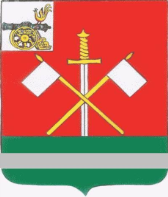 Глава муниципального образования«Монастырщинский район» Смоленской области                                           В.Б. Титов      Председатель       Монастырщинского районного       Совета депутатов                                                                                                       П.А. Счастливый 